Publicado en Madrid el 13/01/2020 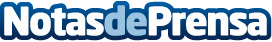 Icelandair lanza tarifas promocionales para volar a Islandia este veranoIcelandair, aerolínea de bandera islandesa, anuncia grandes descuentos en sus vuelos directos desde Barcelona y Madrid a ReikiavikDatos de contacto:Robert GaleraDiscover the World Spain93 217 91 42Nota de prensa publicada en: https://www.notasdeprensa.es/icelandair-lanza-tarifas-promocionales-para Categorias: Internacional Viaje Turismo http://www.notasdeprensa.es